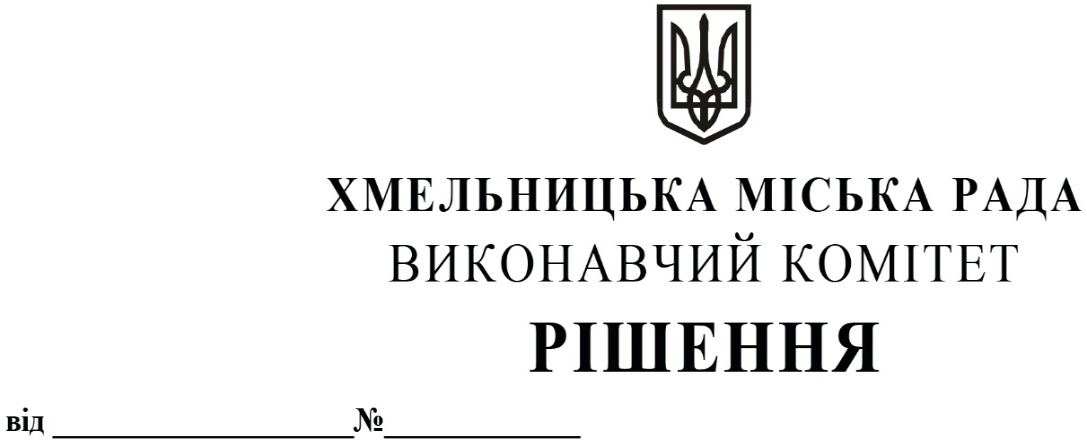 Про погодження  нової редакції Статутів громадських формувань з охорони громадського порядкуРозглянувши документи подані Головним управлінням Національної поліції в Хмельницькій області та керуючись Законом України «Про участь громадян в охороні громадського порядку і державного кордону», Законом України «Про місцеве самоврядування в Україні», виконавчий комітет міської радиВ И Р І Ш И В:Погодити нову редакцію Статуту громадського формування з охорони громадського порядку «Ветеранська чота» (додається).Погодити нову редакцію Статуту громадського формування з охорони громадського порядку  «Хмельницькі ОСББ» (додається).Погодити нову редакцію Статуту громадського формування з охорони громадського порядку  «Подільські Вепри»  (додається).Погодити нову редакцію Статуту громадського формування з охорони громадського порядку «Подільська Січ» (додається).Погодити нову редакцію Статуту громадського формування з охорони громадського порядку  «Легіон» (додається).Погодити нову редакцію Статуту громадського формування з охорони громадського порядку  «Стражнік»  (додається).Погодити нову редакцію Статуту громадського формування з охорони громадського порядку  «Трипліт»  (додається).Погодити нову редакцію Статуту громадського формування з охорони громадського порядку  «Фортеція»  (додається).Погодити нову редакцію Статуту громадського формування з охорони громадського порядку  «ШЕЛТЕР ПЛЮС»  (додається).Погодити нову редакцію Статуту громадського формування з охорони громадського порядку  «Венбест»  (додається).Контроль за виконанням рішення покласти на завідувача відділу з питань оборонно-мобілізаційної і режимно-секретної роботи та взаємодії з правоохоронними органами
 Ю. Шкабуру. Заступник міського голови						М. ВАВРИЩУК